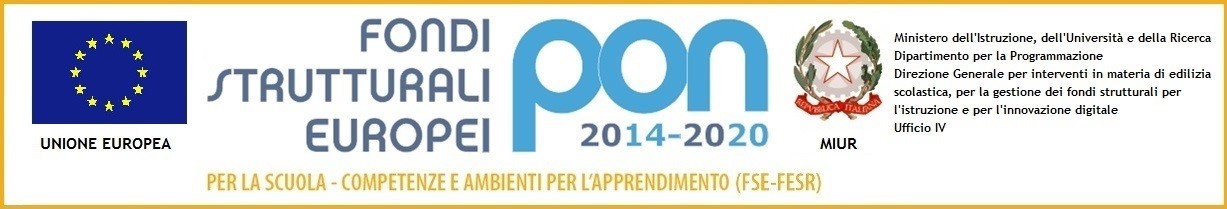 Ministero dell’Istruzione, dell’Università e della Ricerca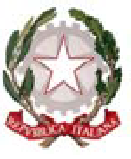 Istituto Istruzione Superiore "L. Cremona"P.zza Marconi, 6 - Pavia Tel. 0382 46.92.71 - Fax 0382 46.09.92Succursale 2: Via Antona Traversi, 10 - Sannazzaro Tel. 0382 99.75.75MAIL: pvis01300b@istruzione.it - info@ipsiapavia.it PEC: pvis01300b@pec.istruzionePROGETTO FORMATIVO INDIVIDUALEVISTICONSIDERATICon la sottoscrizione del presente Progetto formativo, il tirocinante, se minorenne il genitore, il soggetto promotore e il soggetto ospitante si danno reciprocamente atto che il suddetto Progetto è parte integrate della convenzione e altresì dichiarano:cheleinformazionicontenutenelpresenteProgettoformativosonoreseaisensidell’articolo47delD.P.R.28/12/2000n.445ediessereconsapevolidelleresponsabilitàpenalicuisipuòandareincontro incasodidichiarazionemendaceodiesibizionediattofalsoocontenentedatinonrispondentiaverità, ai sensi dell’articolo 76 del D.P.R. 28/12/2000 n.445;diesprimere,aisensidelD.lgs.30giugno2003,n.196,ilconsensoaltrattamento,ancheautomatizzato, dei dati personali contenuti nel presente Progetto formativo, inclusa la loro eventuale comunicazione a soggetti terzi specificatamente incaricati, limitatamente ai fini della corretta gestione del tirocinio, da partedelsoggettopromotoreedelsoggettoospitanteeaifinidellefunzionidicontrolloemonitoraggio, da parte di Regione Lombardia ,fatto salvo quanto stabilito dall’art.7 del D.lgs.30 giugno 2003,n.196.Luogo:		Data:	2INDIRIZZO: ARTI AUSILIARIE DELLE PROFESSIONI SANITARIE- ODONTOTECNICOINDIRIZZO: ARTI AUSILIARIE DELLE PROFESSIONI SANITARIE- ODONTOTECNICOTIROCINANTETIROCINANTENome/CognomeNato aIlGENITORE DEL TIROCINANTEGENITORE DEL TIROCINANTENome/CognomeSOGGETTO PROMOTORESOGGETTO PROMOTOREDenominazioneIIS “L. CREMONA”Sede legale inPiazza G. Marconi, 6ResponsabileDirigente Prof.ssa Silvana FossatiAssicurazioneN° polizzaENTE OSPITANTEENTE OSPITANTEDenominazioneSede dello stageSoggetto rappresentante firmatario- Mod.A/B – scelta dell’azienda;- Mod. 0 – progetto formativo triennale del consiglio di classe;- Mod. 1 – richiesta dati azienda;- Mod. 2 – convenzione;- Mod. 3 – patto formativo.Le competenze attese in esito al percorso:1 . Selezionare e gestire i processi di produzione dei dispositivi medici in campo odontoiatrico in rapporto ai materiali e alle tecnologie specifiche al fine di rendere il lavoro funzionale, apprezzabile esteticamente e duraturo nel tempo.2.Individuare gli aspetti fisiologici correlati all’anatomia dell’apparato stomatognatico ed applicare le conoscenze di anatomia dell’apparato buccale, di biomeccanica, di fisica e di chimica per la realizzazione di manufatti protesici.3. Padroneggiare le tecniche di lavorazione necessarie a costruire tipi di protesi provvisoria, fissa e mobile e utilizzare adeguati strumenti di precisione per costruire, levigare e rifinire protesi.4. Rappresentare graficamente le varie componenti del settore dentale, correlandole con lo spazio reale e convertire la rappresentazione grafica bidimensionale nel modello a tre dimensioni facendo uso, anche, delle capacità di modellazione odontotecnica.5. . Interagire con lo specialista odontoiatra ed interpretare le prescrizioni mediche collaborando nel proporre soluzioni adeguate nella scelta dei materiali e nella progettazione delle protesi.6. Operare in sicurezza e nel rispetto delle norme di igiene e di salvaguardia ambientale, identificando e prevenendo situazioni di rischio per sé, per altri e per l'ambiente.3. La formazione in materia di salute e sicurezzaInbasealD.Lgs.81/08-art.37comma1letteraa)formazionegeneraleeb)formazionespecialistica(attuato secondoquantodefinitodall’AccordoinConferenzaPermanenteperirapportitraloStato,leRegioniele ProvinceAutonomen221/CSRdel21.12.2011)lascuolasaràsoggettopromotoredelcorsosullasicurezza in ambito lavorativo e ne curerà l’erogazione prima dell’inizio dell’attività di stage.Gli obblighi del tirocinante:Con la sottoscrizione del  Progetto Formativo, il tirocinante si impegna al rispetto delle seguenti regole nel corso del tirocinio:seguire le indicazioni dei tutor e fare riferimento ad essi per qualsiasi esigenza di tipo organizzativo od altre evenienze;rispettaregliobblighidiriservatezzacircaprocessiproduttivi,prodottiedognialtrainformazionerelativa all'azienda, alla sua organizzazione e ai suoi programmi di cui venga a conoscenza, sia durante che dopo lo svolgimento del tirocinio;rispettare i regolamenti aziendali e le norme in materia di igiene e sicurezza;eseguire i compiti secondo le indicazioni ricevute dal tutor aziendale, nell’ambito di quanto previsto dal presente Progetto Formativo;frequentare gli ambienti aziendali e utilizzare le attrezzature poste a disposizione secondo i tempi e le modalità previste dal presente Progetto e che verranno successivamente fornite in coerenza con questo, rispettando in ogni caso le norme e le prassi aziendali di cui verrà portato a conoscenza.Inoltre, il tirocinante dichiara di essere a conoscenza che, ai sensi della Convenzione sopra richiamata, in casodi proprio comportamento tale da far venir meno le finalità del Progetto formativo, le parti potranno recedere dalla Convenzione stessa e conseguentemente il tirocinio sarà interrotto.Studente/ssa (se maggiorenne) oppure GenitoreIIS “L. CREMONA”Dirigente Silvana FossatiFirma autografa sostituita a mezzo stampa ai sensi e per gli effetti dell’art.3, c.2 D.Lgsn.39/93Ente esterno